В связи с проведением мероприятий, посвященных празднованию Нового года и Рождества Христова в Цивильском районе Чувашской Республики1. Провести с 15 декабря 2021 г. по 13 января 2022 г. конкурс на лучшее праздничное, световое  оформление зданий и сооружений и прилегающих к ним территорий.2. Утвердить:2.1. Положение о проведении конкурса на лучшее праздничное, световое  оформление     зданий     и     сооружений     и     прилегающих   к   ним   территорий(Приложение №1).2.2. Состав конкурсной комиссии на лучшее праздничное, световое  оформление зданий и сооружений и прилегающих к ним территорий (Приложение №2).3. Рекомендовать главам сельских и городского поселений Цивильского района Чувашской Республики организовать на территории своих поселений конкурсы на лучшее праздничное, световое  оформление зданий и сооружений и прилегающих к ним территорий.4.  Контроль за исполнением настоящего распоряжения оставляю за собой. Глава администрации                                                                                  С.Ф. Беккер                                                                         Приложение 1					 к распоряжению главы администрации	                                                                                              Цивильского района Чувашской Республики                                                            	 от ___№___ПОЛОЖЕНИЕо проведении районного конкурса на лучшее праздничное, световое  оформление зданий и сооружений и прилегающих к ним территорий.I. Общие положения1.1. Настоящее Положение определяет порядок проведения конкурса.1.2. Цель и задачи смотра – конкурса.1.2.1. Цель конкурса – праздничное, световое оформление района, повышение культуры обслуживания, демонстрация лучшего новогоднего и рождественского оформления оконных витрин, фасадов зданий и территорий, прилегающих к предприятиям, организациям и учреждениям района.1.2.2. Задачи конкурса:- развитие творческой активности при оформлении;- привлечение внимания населения к художественному оформлению предприятий, организаций и учреждений района;- выявление лучших и оригинальных образцов оформления оконных витрин, торговых залов и приемных салонов, фасадов зданий и территорий, прилегающих к предприятиям, организациям, учреждениям района.1.3. Основным принципом проведения конкурса является создание равных условий для всех его участников и гласность его проведения.1.4. Организаторами конкурса являются следующие отделы администрации Цивильского района:- отдел образования и социального развития;- отдел строительства и ЖКХ; -отдел экономики и имущественных отношений.II. Порядок организации и проведения конкурса   2.1. Участниками конкурса являются предприятия, организации и учреждения всех форм собственности, расположенные на территории Цивильского района Чувашской Республики.           2.2. Организаторы конкурса осуществляют информационно-методическое обслуживание участников.2.3. Конкурс проводится с 15 декабря 2021 года по 13 января 2022 года.2.4. Участники конкурса подают в отдел образования и социального развития администрации Цивильского района Чувашской Республики заявки об участии до 25 декабря 2021 года, кааб. 203; (Форма заявки: приложение № 1 к Положению о проведении районного конкурса на лучшее праздничное, световое  оформление зданий и сооружений и прилегающих к ним территорий.).Адрес оргкомитета: 429900, Чувашская Республика, г. Цивильск, ул. Маяковского, д. 12, каб.203. Здание администрации района, т: 21-3-29.2.5. Участники конкурса оформляют оконные витрины, торговые залы и приемные салоны, фасады зданий и территории, прилегающие к предприятиям, организациям и учреждениям Цивильского района Чувашской Республики.  Для   более   полного   творческого  воплощения своих идей и задумок приоформлении можно использовать современные осветительные системы – дюралайт, крип-лайт, разноцветные гирлянды и т.д. Также могут быть использованы пневмоконструкции, надувные фигуры сказочных героев, либо оригинальные самодельные конструкции и т.д.2.6. Еженедельно, с 20 декабря 2021 года до 13 января 2022 года, комиссия с выездом на место осматривает предприятия, организации и учреждения Цивильского района Чувашской Республики, работа комиссии освещается на сайте администрации Цивильского района Чувашской Республики.III. Подведение итогов смотра-конкурса3.1. Настоящим Положением учреждаются три призовых места. Первое место присуждается участнику, набравшему наибольшее количество баллов, второе и третье места присуждаются участникам  конкурса по степени уменьшения количества баллов от количества баллов за первое место.3.2. По результатам конкурса комиссия принимает решение о победителях.3.3. Победители конкурса определяются в результате подсчета количества баллов, набранных участниками. В случае равенства количества набранных баллов участниками конкурса решение о присуждении места принимает Председатель комиссии.3.4. Критерии оценки конкурса:3.5. Комиссия по подведению итогов конкурса по критериям, определенным в пункте 3.4. настоящего Положения, определяет победителей, набравших наибольшее количество баллов, в срок до 13 января 2022 года.3.6. Первые места присуждаются участникам, набравшим наибольшее количество баллов, вторые и третьи места присуждаются участниками конкурса по степени уменьшения количества баллов от количества баллов за первые места.3.7. Занявшие призовые места предприятия, организации, учреждения награждаются дипломами администрации Цивильского района Чувашской Республики и памятными призами.3.8. Результаты конкурса будут опубликованы в районной газете «Цивильский вестник» и на сайте администрации Цивильского района Чувашской Республики. Приложение №1к Положению о проведении районного конкурса на лучшее праздничное, световое  оформление зданий и сооружений и прилегающих к ним территорий.Форма заявки на участие в районном смотре-конкурсе на лучшее праздничное светотехническое, художественно-наглядное оформление зданий и сооруженийПриложение 2				            к распоряжению главы администрации	                                                                 Цивильского района от______	Состав конкурсной комиссии на лучшее праздничное, световое  оформление зданий и сооружений и прилегающих к ним территорий.Председатель комиссии:-А.В. Волчкова А.В.- заместитель главы-начальник отдела образования и социального развития администрации Цивильского района Чувашской Республики Члены комиссии:-Н.В. Профорова- гл. специалист-эксперт  отдела строительства и ЖКХ администрации  Цивильского района Чувашской Республики;-Л.В. Степанов – начальник отдела экономики администрации  Цивильского района Чувашской Республики;-А.Н. Венедиктов – зам. начальника отдела развития АПК и муниципальной собственности администрации  Цивильского района Чувашской Республики;-Е.В. Профоров - начальник отдела информационного обеспечения администрации  Цивильского района Чувашской Республики.Заместитель главы-начальник отдела образования и социального развития администрации Цивильского район                                        А.В. Волчкова «__» декабря 2021 г.Гл. специалист-эксперт  отдела строительства и ЖКХ администрации  Цивильского района                                      Н.В. Профорова«__» декабря 2021 г.Начальник отдела экономики администрации  Цивильского района                                      Л.В. Степанов «__» декабря 2021 г.Зам. начальника отдела развития АПК и муниципальной собственности администрации  Цивильского района                                      А.Н. Венедиктов«__» декабря 2021 г.Начальник отдела информационного обеспечения администрации  Цивильского района                                     Е.В. Профоров «__» декабря 2021 гЗаместитель начальника  отдела образования и социального развития администрации Цивильского район                                     Л.Ф. Филатова«__» декабря 2021 г.Зав. сектором юридической службыадминистрации Цивильского район                                      А.В. Григорьев«__» декабря 2021 г.Ч+ВАШ РЕСПУБЛИКИ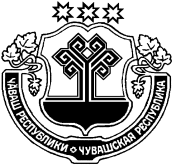 C/РП, РАЙОН/ЧУВАШСКАЯ РЕСПУБЛИКА ЦИВИЛЬСКИЙ РАЙОН C/РП, РАЙОН  АДМИНИСТРАЦИ/ХУШУ2021 декабрь уйехен   13- меше №321-рC\рп. хули АДМИНИСТРАЦИЯЦИВИЛЬСКОГО РАЙОНАРАСПОРЯЖЕНИЕ13 декабря 2021 г.    № 3021-рг. Цивильск№ п/пКритерии оценки смотра-конкурса:Максимальное количество баллов:1Благоустройство и праздничное оформление прилегающей территории, внешний вид здания102Наличие вывески, праздничное оформление фасада103Наличие праздничной подсветки в темное время суток104Использование в оформлении объемных декоративных элементов105Оригинальность идеи оформления10Итого: 50 балловНаименование предприятия, организации, учрежденияФ.И.О руководителя (полностью)Адрес,№ телефона